LACOMBE RINGETTE ASSOCIATION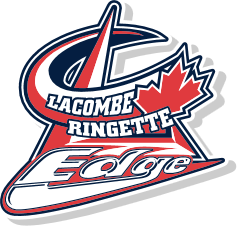 EXECUTIVE COMMITTEE MEETING AGENDAZOOM MEETINGDATE: Sunday, July 18, 2021Present: Carey Flewelling, Sherri O’Muir, Jen Glasier, Melissa Vigne, Shauna Sullivan, Shelley Vickery, Janice Jenny Grayson, Corrine Sloan, Sheri Kimmel, Bev Smith, Amanda Hatto, Lori Winslow, Chris Huston, Victoria Craig, Janelle Granigan, Teena Payne, Kristin Teskey, Cheryl Talma, Lindsay Winslow, Jason Valliere, Deanna Lawrence, Megan Bateman, Tarina Hampton, Brett & Megan Miller, Sandi Carson, Nicole Stangeland, Alan Oswald, Linda Forrester, Eva Weidner, Shannon Walker, Megan Miller, Angela Morrison, John Wilzer, Serena Chouinard-Mucha, Raelyn Buksa, Terri Gessleman, Louise Rellis, Sarah Williams, Shelley Leslie, Mark Rost, Karol Warner, Rory Kelliher, Kayla Whitecotton, Carmen Wilson, Dallas Smith, Amanda Morden, Laura LitwinSherri O’Muir occupied the chair, Carey Flewelling acted as secretary. Sheri O’Muir called the meeting at 7:01 pm1. APPROVAL OF AGENDA-  Amanda Hatto makes a motion to approve the agenda; 2nd by Lori Winslow2. PRESIDENT’S REPORT- Sherri O’MuirPositions to be filled, and job descriptionsThe following positions are executive members and voting positionsPresident- Run monthly meetings, BGL & RAB meetings, attend ice allocator meeting with the city of Lacombe, help out where neededVice president- organize year end banquet and AGM, chair executive meetings if president was unable to attend, attend other meetings on behalf of president if they can’t attend, be prepared to move to president roleTreasurer- Pay bills, pay refs, year end financials and budgetRef allocator- Assign refs to all home games and tournaments, some computer skills needed, uses RAMP programThe following are committee positionsZone 4 Rep: 1 person-  U10-1 & U10-2 iceTournament Committee: 2-4 members organize home tournament in Nov, get teams to come to our tournament, make a scheduleSponsorship committee: 2 people- send out sponsorship letter to businesses, phone to check in on sponsors and follow up, create sponsorship board for tournamentMarketing Committee: 2 people- Come try ringette, float in Lacombe Day Parade, Ringette weekPicture Rep: Organize team and individual picturesEvaluations Coordinator: 1 person- Assist with running of evaluations, and inputting of dataDivision Directors: Help organize teams during evaluations, stay on throughout the year to help with issues, cannot be a director for an age group that you have children inThe following volunteers are continuing in their rolesIce allocator: Amanda HattoRegistrar: Tarina HamptonSecretary: Carey FlewellingFundraising Director- Lori WinslowEquipment Director- Connor WinslowCoaching Director: Stephen LinsdayZone 4 Rep: Amanda HattoZone 5 Reps: Kandice Adamson and Karol WarnerWebmaster: Megan MillerEvaluations Coordinator: Jay AdamsonApparel Rep: Lori Winslow President’s Report ContinuedTournament Nov 26-28Session break for BGLRAB has decided to push back program changes for this year in regards to children’s ringette and centers of excellenceAA continues as isWe will have 2 regular game slots in Blackfalds on SundaysWednesday ice slot in Lacombe in rotation from STINGRegistration fees will remain the same as last year due to COVIDActive Start -$851st time player- $350U10- $585 U12, U14, U16, & U19- $600AGM discount of $100 Full time goalie for U14- $150 limited to 1 per teamNo Fundraising Option $1000Ramp accounts have been cleared and registration will open after the AGM. If there are problems contact Tarina Hampton.4. TREASURER Shannon WalkerSimple Budget presented 20,000 in refundsCasino in 2022Cheryl Talma moves that we approve the budget as presented. Carmen Wilson seconds. All in favour, motion is carried.5.  VolunteersAnyone who volunteers for a position will not have to fundraise for LRA. Team fundraising will still be expetedDivision Director U10: Serena Mucha U12/14: Megan Miller, webmasterU16/19: Linda ForresterPresident: Ray TeskeyVice President: Lyle GranniganSponsorship: Nicole Stangeland & Bev SmithTreasurer: Carmen WilsonZone 4 rep: Louise RellisRef Allocator: Chris HustonTournament Committee: Megan Bateman, Kim Rost, Janelle GraniganPicture Rep: Terri GesslemanEvaluations Director: Angela MorrisonMarketing: Kristin Teskey Bev Smith is nominated for president. Bev declines.Kinsmen Golf Tournament: Sept 108:30-4:00 pm10 -12 volunteers neededsit at a green and watch for hole in onesraises $ 3-4,000 for the associationChris Huston, Tarina Hampton, Corrine Sloan, Angela Morrison, Brett & Megan Miller, John Wilzer, Kim Rost, Shelley Vickery, Jodi Smith, Rory Kehllier, Teena Payne, Sarah Williams, Carmen Wilson, 8. ADJOURNMENT: 8:00 pm